Школьный образовательный туристский маршрут«ГБУ «Каргапольская центральная районная больница им.Н.А.Рокиной»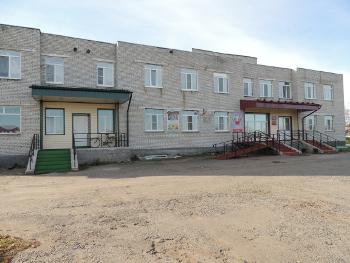 Описание маршрутаОписание маршрутаНазвание школьного образовательного туристского маршрутаОбразовательный туристский маршрут «Профориентационные туры».Маршрут направлен на интерес к истории родного края, промышленности региона. Целевая аудиторияОбучающиеся старших классов (10-11 класс)Ключевые направления#История; #Роднойкрай; #ПрофориентацияВозможная интеграция в образовательные программыПрограммы воспитания/воспитательной работы. Образовательные программы основного общего образования (предметные области по ФГОС), география физика, основы безопасности жизнедеятельности) в рамках внеурочной деятельности, Дополнительные общеобразовательные программы (туристско-краеведческая, техническая, естественно-научная направленности), Программы предпрофессиональной подготовки, Программы воспитательной работыДоступность для детей с ОВЗДоступна в составе смешанных групп, при сопровождении ассистентом или тьютером СезонностьКруглогодичный (по предварительной записи)Продолжительность маршрута3 часаНаселенные пункты маршрута и (или) ключевые объекты (точки) маршрута- ГБУ "Каргапольская ЦРБ им. Н.А. Рокиной" (рп. Каргаполье),Цели маршрутазнакомство школьников с предприятиями Зауралья с целью профориентации Образовательные задачи маршрута- подготовить учащихся к осознанному выбору профессии;- мотивировать школьников к саморазвитию, к выявлению собственныхкачеств, необходимых для овладения той или иной профессией;- сформировать позитивное отношение к ценностям рабочих профессий.Программа маршрута– экскурсия ГБУ "Каргапольская ЦРБ им. Н.А. Рокиной" (рп. Каргаполье).Передвижение на автобусе.Место отбытия: МКОУ “КСОШ им. Героя Советского союза Н.Ф. Махова”Место прибытия: ГБУ "Каргапольская ЦРБ им. Н.А. Рокиной"Экскурсия по территории больницы, экскурсия по больничным отделениям, мастер-классы от работников ГБУ "Каргапольская ЦРБ им. Н.А. Рокиной", возможность участия экскурсантов в мастер-классах.Карта маршрута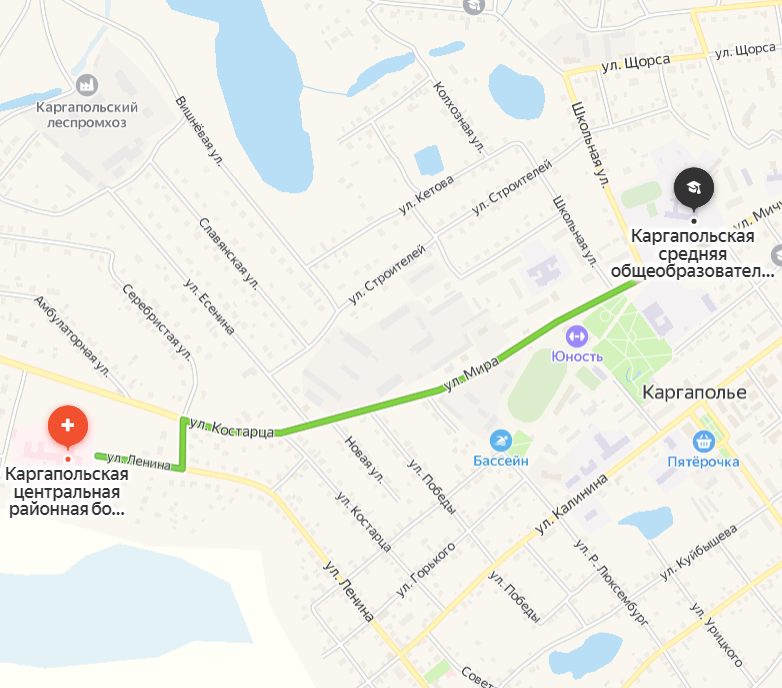 УМКСсылки на предприятия:- ГБУ "Каргапольская ЦРБ им. Н.А. Рокиной" (рп. Каргаполье), https://kargapolie.kurgan-med.ru/contacts/Дополнительные условияАдрес: Россия, Курганская обл, Каргапольский р-н, Каргаполье рп, Сиреневая ул, 13.Телефон для связи с руководством ГБУ «Каргапольская центральная районная больница им Н.А.Рокиной»: (35256)2-11-33